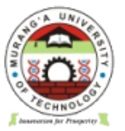 MURANG’A  UNIVERSITY OF TECHNOLOGYSCHOOL OF HEALTH SCIENCESUNIVERSITY EXAMINATION FOR THE DEGREE OF BACHELOR IN COMMUNITY HEALTH AND DEVELOPMENT3RD YEAR 2ND SEMESTER 2016/2017 ACADEMIC YEAR______________________________________________________________________________UNIT CODE: HCD 3322UNIT TITLE: HEALTH SYSTEMS DEVELOPMENT AND MANAGEMENTVENUE: 9TH FLOOR RM 2		STREAM: BSc. CHD/PH		DATE: 14/ 5/ 2017				EXAM SESSION: 2.00 – 4.00PMTIME: 2 HOURS ______________________________________________________________________________INSTRUCTIONSAnswer  allquestions in section A and ANY  TWO questions in Section B.Candidates are advised not write on the question paper.Candidates must hand in their answer booklets to the invigilator while in the examination room.QUESTION ONESECTION AExplain the meaning of the following concepts;					Equity [1 mark]Health system [ 1mark]Primary health care  [1 mark]State 3 functions of  a health system [3marks]     Explain any three functions of Kenya Essential Package for Health (KEPH) [3marks]          	State any three management theories  [ 3 marks]Explai any three financing options for  health systems  [3 marks]Explain the Organization of health system in Kenya [3 marks]Explain the meaning of health systems development  [3 marks]Explain three  benefits of devolved health services [3 marks]Explain the relationship between poverty and morbidity (3 marks)State any three  millenium development goals related to healthhealcare [3 marks]SECTION B1.  (i).Discus four  functions and goals of health systems in protecting the poor  [15 marks]    (ii)Discuss five types of Stakeholders in health systems [5 arks]2. Discuss five roles and functions of a health care manager [20 marks]3.Discuss  five  roles of health policy in health systems management [20 marks]4.Discuss the stewardship and governance role of the national government in health sector[20 marks].